OBAVIJESTDopuni rečenice.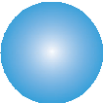 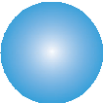 Obavijest može biti 	, 	.Mora biti 	, 	i 	.Prema sljedećim pitanjima sastavi obavijest o životinjama koje su se odselile iz šume u novi dom.TKO?	šumske životinje KADA?	jučer u 11 satiGDJE?	u miran novi dom      ŠTO?	odselile su seKAKO?	uzele su svoje stvari i otišle u potrazi za novim domom